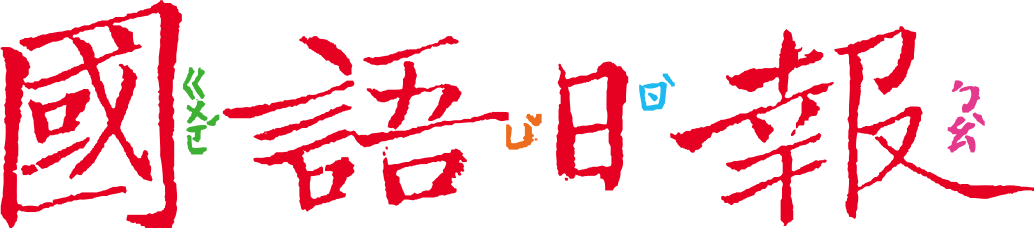     在臺灣的王爺信仰與祭典文化中，「迎王平安祭典」具有極重要的地位。本次週日主題寫作主題為「傳統習俗」，入選作品中有兩位小作家不約而同寫到這項祭典，讓我們閱讀他們的介紹，一起認識迎王祭。任務一：認識迎王祭	    閱讀3月26日第8版〈陸上行舟祈平安〉和第9版〈小琉球迎王〉後，回答以下問題：這兩篇文章都在描述迎王祭，但舉辦地點不同，在哪裡？查一查並在地圖上圈出舉行的地點後，連一連。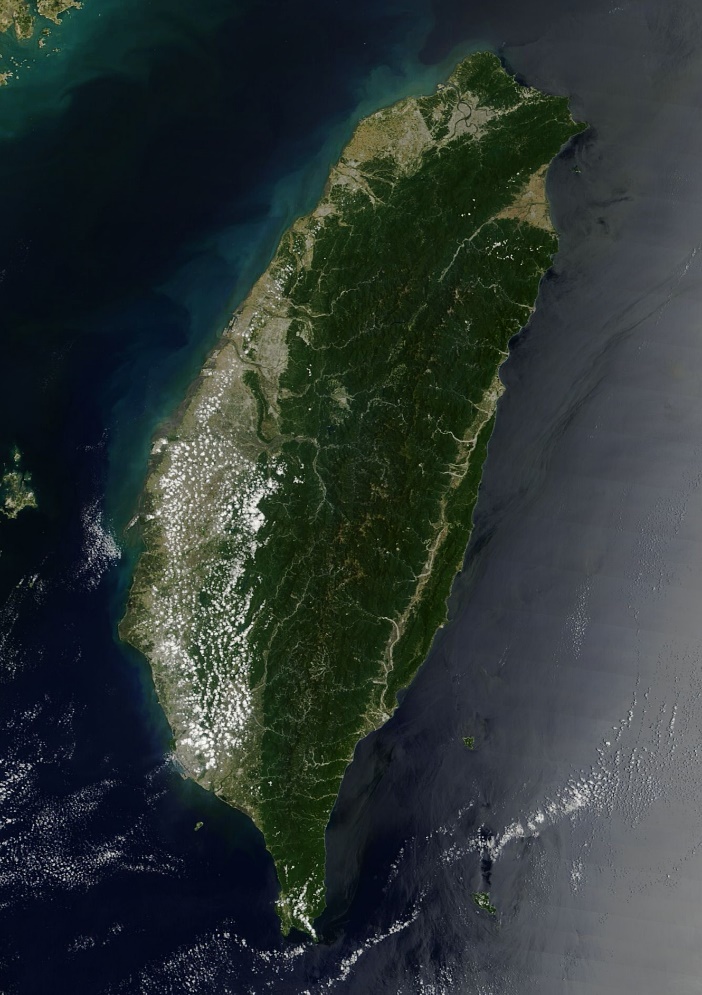 圖片來源：由Original image: NASA Earth Observatory/Terra/MODISReprojected by Tiouraren (Y.-C. Tsai) - EOSDIS Worldview (https://worldview.earthdata.nasa.gov/), 公有領域, https://commons.wikimedia.org/w/index.php?curid=122921341兩處的地理位置，有哪些共同點？(複選)□都位於高雄    ■都位於屏東    □都是海島    ■都臨海    □都在高山上兩位小作家的寫作，都是依照時間順序描寫迎王祭典的經過。從描述中可得知迎王祭典主要流程，請加以整理寫在下方的表格。從上面整理表格中，發現兩地「迎王祭典」有一些共同的地方。請寫出至少三點。迎王祭典每三年辦理一次。會公布當年駕臨王爺的姓氏。王爺會出巡，在當地繞境。繞境的目的是收煞、驅魔、降妖、伏瘟。最後王船會火化。■給師長的話：任務一主要認識屏東地區兩處別具特色的迎王祭，雖然兩篇描述重點不盡相同，但就祭典流程來看，仍能發現主要脈絡。任務二：迎王祭的意義    迎王祭典雖然是一種民間迎神傳統習俗，但從兩位小作家的筆下也讀到了祭典所流露的意義。根據兩位小作家的描述，和同學討論，從以下四個面向舉例說明。你還知道臺灣哪些地方有迎王平安祭典呢？和這兩篇文章描述的有沒有相同或不同的地方？■給師長的話：迎王祭是地方宗教盛事，除了宗教上的意義外，還有許多面向可從兩篇作品讀出意義。主要流程東港 迎王祭典（ 三 年辦理一次）小琉球 迎王祭典（ 三 年辦理一次）①迎接王爺駕臨儀式：請水所有參與的神轎轎班輪流 下海 請駕，直到 確認王爺駕臨 。2021年的千歲姓「 封 」。儀式：請王得知當年的千歲姓「 余 」時，人們聚在沙灘上 施放煙火 。下午放鞭炮 ，所有人大聲 歡呼 。②祭典活動期間每天出巡 繞境祈福 。作者印象最深刻的是 王馬 ，千挑萬選出 性情穩定 的馬。還有許多特別的神明，如 五毒 、十三太保 、 觀音菩薩 等。作者換上 黃衫 ，加入隊伍，穿梭在 大街小巷 。③祭典最後一天牽船繞境王船 繞行主要街道，收煞 驅 瘟 ，有如陸上 行舟，場面壯觀。繞境隊伍經過作者家，居民提供熱食和冷飲「 犒軍 」，慰勞辛苦的轎班 和旁邊的 信眾 。④王爺返回天庭送王儀式王船 火化 ，千歲爺帶走所有 厄運 ，讓大家平安。回到沙灘，眾人偃旗息鼓安靜注視下，焚燒王船，返回天庭「 繳旨 」，帶走一路上降伏的 鬼怪 和瘟疫 。